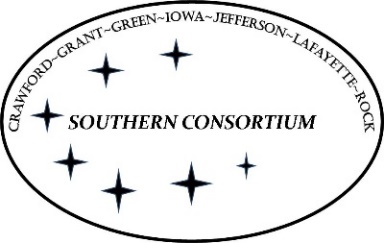 AGENT Reminders March 28, 2024EBD/LTCEstate Recovery and pre-payment of deductibles are taken by the local office.  If someone calls requesting to send a payment to estate recovery, please refer them to the local office.  If the individual is under age 55, the check needs to be written out to the local agency (i.e. Crawford County).  If the individual is over age 55, the check needs to be written out to DHS.  Agents at the local level will need to review the case and contact estate recovery if appropriate.  Note:  Local agencies do not accept payments for SSI MA individuals.  We can only accept payments for those individuals we administer benefits for.    GeneralOnce a newborn turns age 1 an SSN is required.  When doing renewals or new program requests, please make sure that an SSN is listed on the case for any child age 1 or older.  